ShowMe Video Links: Geometry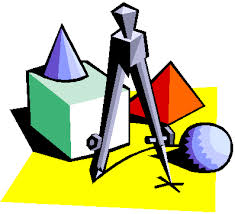 Lesson 1-1Lesson 1-2Lesson 2-1Lesson 2-2Lesson 3-1Lesson 3-2Lesson 3-3Lesson 4-1Lesson 4-2Lesson 5-1Lesson 5-2Lesson 6-1Lesson 6-2Lesson 7-1Lesson 7-2Lesson 7-3Lesson 8-1Lesson 8-2Unit 1 Review #1-20Unit 1 Review #21-30Lessons 9-1,2Lesson 9-3Lesson 9-4Lessons 10-1,2Review Rigid MotionsLessons 11-1,2Lessons 11-3,4Proof PracticeLessons 13-1,2Lesson 15-1Lessons 15-2,3Lesson 15-4Lesson 16-1Lessons 16-2,3Lesson 16-4Lesson 17-1Lessons 17-2,3Lesson 18-1Lesson 18-2Lessons 20-1,2Lesson 21-1Lesson 21-2Lesson 22-1Lesson 22-2Lessons 22-3,4Lessons 24-1,2Lesson 24-3Circle segments and anglesCentral and inscribed angles and their arcsLesson 25-1,2Lessons 25-3,4Arcs, angles and segmentsCircle review